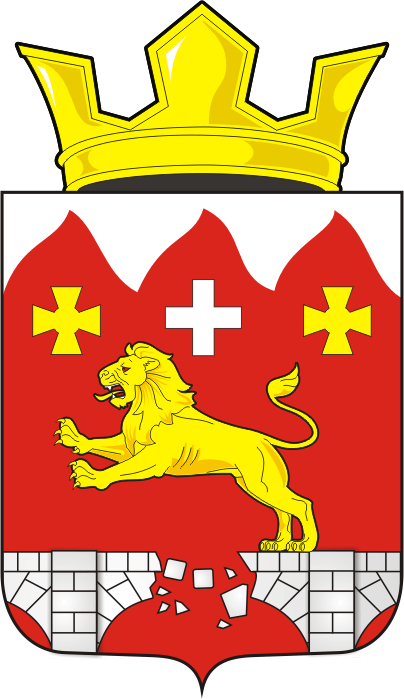 АДМИНИСТРАЦИЯ БУРУНЧИНСКОГО СЕЛЬСОВЕТА САРАКТАШСКОГО РАЙОНА ОРЕНБУРГСКОЙ ОБЛАСТИП О С Т А Н О В Л Е Н И Е    05.05.2022                                 с. Бурунча                                  № 30-пОб утверждении мероприятий по обеспечению пожарной безопасности на территории Бурунчинского сельсовета Саракташского района в весеннее – летний период 2022 года.
           В соответствии с  Федеральным  законом Российской Федерации №131- ФЗ от 06.10.2003 «Об общих принципах организации местного самоуправления в Российской Федерации», в целях обеспечения пожарной безопасности населенных пунктов, объектов экономики, населения в весенне-летний период 2022 года и своевременного сосредоточения сил и средств на тушение пожаров и проведение аварийно - спасательных работ:Утвердить мероприятия по обеспечению пожарной безопасности населённых пунктов, объектов экономики в весенне-летний период 2022 года, согласно приложению 1.Утвердить план мероприятий по обеспечению пожарной безопасности на территории Бурунчинского сельсовета Саракташского района в весенне-летний период 2022 года, согласно приложению 2.3. Настоящее постановление вступает в силу после дня его обнародования и подлежит размещению на сайте Бурунчинского сельсовета в сети «интернет».4.  Контроль за исполнением настоящего постановления оставляю за собой.Глава сельсовета 								  А.Н. ЛогиновРазослано: администрация района, прокуратура района, ОНД, места для обнародования, сайт сельсовета, в дело.Приложение №1
к постановлению администрации
Бурунчинского сельсовета от 05.05.2022 № 47-пМероприятияпо обеспечению пожарной безопасности населённых пунктов, объектов экономики в весенне-летний период 2022 года- принять нормативно-правовые акты о подготовке к весенне-летнему пожароопасному периоду 2022 года.Срок исполнения: 06.05.2022г.;- нормативно-правовыми актами определить список собственников (арендаторов) земель сельскохозяйственного назначения и вменить в их обязанности ответственность за их противопожарное содержание.- заключить договора с хозяйствующими субъектами независимо от формы собственности на проведение работ по вывозу мусора, опашке населенных пунктов, а также по опахиванию зоны горения при пожаре и подвозу воды;Срок исполнения: 15.05.2022г.;- продолжить проведение разъяснительной работы с населением по профилактике пожаров, по очистке территорий частных подворий от сухой растительности мусора, навоза.Срок исполнения: до 15.05.2022г.; - организовать проведение сходов граждан, инструктажей, бесед по предупреждению пожаров с вручением памяток о мерах пожарной безопасности под роспись.Срок исполнения: до 15.05.2022г.; - произвести опашку населенных пунктов по периметру полосой шириной не менее 10 метров.Срок исполнения: 20.05.2022г.; - на территориях объектов и населённых пунктов для целей пожаротушения проверить наличие и состояние водоисточников (пожарные водоемы) для заправки водой пожарной техники приспособленной для целей пожаротушения техники. Срок исполнения: до 15.05.2022г.;- оборудовать безопасные подъезды (пирсы) к естественным водоисточникам с площадками размерами не менее 12x12 метров.Срок исполнения: 15.05.2022г.; - провести проверку технического состояния пожарной и приспособленной для целей пожаротушения техники на предмет использования по предназначению. При необходимости обеспечить пожарно-техническим вооружением, ГСМ огнетушащими веществами.Срок исполнения: 15.05.2022г.; - на территориях населенных пунктов проверить работоспособность установленных средств звуковой сигнализации для оповещения людей на случай возникновения чрезвычайных ситуаций.Срок исполнения: 01.05.2022г.; - обеспечить контроль выполнения запрета выжигания сухой травянистой растительности, стерни, пожнивных остатков на землях сельскохозяйственного назначения и землях запаса, разведения костров на полях.Срок исполнения: в течение всего пожароопасного периода; - создать резерв сил и средств на территории населенных пунктов муниципального образования из числа активистов, волонтеров, работников добровольных пожарных формирований и населения.Срок исполнения: до 15.05.2022г.; - в случае повышения пожарной опасности в течение летнего периода вводить на территории муниципального образования особый противопожарный режим с установлением дополнительных требований пожарной безопасности.Срок исполнения: в течение всего летнего периода.Приложение №2
к постановлению администрации
Бурунчинского сельсовета от 05.05.2022 № 47-пПланмероприятий по обеспечению пожарной безопасности на территории Саракташского района в весенне-летний период 2022 года№п/пНаименование мероприятияОтветственные за исполнениеСрок исполнения12341Проверка готовности системы связи и оповещения при угрозе и возникновении пожаровадминистрациядо 05.05.20222Обеспечение наличия и исправного состояния источников противопожарного водоснабжения, а также доступности подъезда к ним пожарной техникиадминистрацияпостоянно3Установка указателей направления движения к пожарным водоемам, являющимся источником противопожарного водоснабжения, с четко нанесенными цифрами расстояний до их месторасположенияадминистрация, руководители организацийпостоянно4Обеспечение населенных пунктов противопожарным запасом воды, телефонной связью, средствами звукового оповещения о пожаре, пожарной и приспособленной для целей пожаротушения техникойадминистрацияпостоянно5Обеспечение населенных пунктов противопожарным запасом воды, телефонной связью, средствами звукового оповещения о пожаре, пожарной и приспособленной для целей пожаротушения техникойадминистрацияпостоянно6Обеспечение объектов и территорий первичными средствами пожаротушенияадминистрация, организациипостоянно7Создание резервов горюче-смазочных материалов и огнетушащих веществадминистрация, руководители организацийдо 15.05.20228Подготовка мест для размещения пунктов временного пребывания, решение вопросов жизнеобеспечения населения, эвакуируемого при пожарахадминистрациядо 15.05.20229Проведение месячника пожарной безопасностиадминистрации сельсоветовс 05.05.2022 по 30.05.202210Создание оперативных групп (патрульных, патрульно-маневренных, маневренных, патрульно-контрольных) из числа представителей органов местного самоуправления, членов добровольной пожарной охраны и других организаций для проведения патрулирования мест массового отдыха населения, территорий населенных пунктов. администрация, организации, ГКУ «Саракташское лесничество»до 15.05.202211Создание противопожарных минерализованных полос вокруг населенных пунктов, полей сельскохозяйственного назначения.администрациядо 20.05.202212Организация уборки мусора и сухостоя в населенных пунктах, ликвидация несанкционированных свалок; выполнение санитарнооздоровительных мероприятий на территории лесных насаждений в границах населенных пунктов (вырубка погибших и поврежденных насаждений, очистка от мусора) с привлечением населения, предприятий, общественных организацийадминистрация, организации и предприятияпостоянно13Подготовка жилого сектора к пожароопасному сезону (очистка от мусора помещений, ремонт электрических сетей и другое)администрация, жители населенных пунктовдо 15.05.202214Организация работы оперативных группадминистрацияпостоянно15Осуществление контроля за выполнением плана мероприятий по обеспечению выполнения постановления Правительства Российской Федерации от 18.08.2016 № 807 «О внесении изменений в некоторые акты Правительства Российской Федерации по вопросу обеспечения пожарной безопасности территорий»администрацияпостоянно